Que tipos de Campos Electromagnéticos existen:Al igual que ocurre con el resto de ondas electromagnéticas, las clasificadas como campos electromagnéticos se pueden dividir en varias subclases en función de sus características físicas de frecuencia y longitud de onda. Cada uno de estos tipos tendrá unos rangos de energía asociados y por lo tanto unos efectos característicos al interactuar con la materia. Los campos estáticos, sin embargo, no tienen asociada ninguna radiación, es decir, no implican una propagación de energía. Se pueden asemejar a una onda electromagnética de frecuencia 0 Hz.Campos Eléctricos Estáticos: Se originan por la presencia de cargas eléctricas sin que exista una corriente. Toda carga crea a su alrededor un campo eléctrico (E). E es una magnitud vectorial por lo que tendrá un valor numérico, una dirección y un sentido. Los campos estáticos no varían en el tiempo.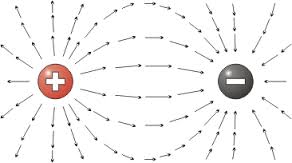 